《公约》第276款和第278至280款（就准许参会而言）以及第145号决议（2006年，安塔利亚）（就参会权利而言）负责观察员参会问题。相关规定已纳入国际电联出版物“国际电信联盟基本文件汇编（2023年版）”且为方便起见，本文件附件提供了此汇编的内容。				秘书长
				多琳•伯格丹-马丁
				附件 1
《国际电信联盟公约》第二章关于大会和全会的具体条款附件 2第145号决议（2006年，安塔利亚）观察员出席国际电联的大会、全会和会议[…]第145号决议（2006年，安塔利亚）附件2以顾问身份与会的观察员根据国际电联《公约》的相关规定，允许作为观察员以顾问身份出席国际电联大会、全会和会议的组织、机构和实体应被赋予以下权利：一	全权代表大会（第23条第269A至269D款），无线电通信大会（第24条，第278和279款）和世界国际电信大会（第3条第49款；第24条，第278和279款）此类观察员：1)	获得允许出席全体会议；2)	除非全体会议另做决定，否则可以参加除指导委员会、预算控制委员会、证书委员会和编辑委员会以外的委员会及其下设小组；3)	在规定文件分发数量范围内有权收到大会所有文件；4)	可通过秘书长提交情况通报文件，提交的文件应以提交时所用的国际电联正式语文提供给大会；这些文件应在相应会议议程中注明为情况通报文件；5)	可以要求发言，以便就与其职责范围有关的事务提供建议或信息；这些建议不应包含提案或被作为提案对待；6)	会议主席在发言名单上最后一个成员国发言结束后允许其发言；7)	会议主席可在会议过程中要求其发言或提供相关信息，以便于会议的顺利进行；8)	在会议注册时注明为观察员，以便于大会代表识别；9)	其座次按照法文字母顺序排在成员国和全权代表大会第99号决议（2006年，安塔利亚，修订版）规定的观察员之后。在无线电通信大会或世界国际电信大会的情况下，既具有部门成员资格又具有顾问身份观察员资格的组织所派遣的代表必须以一种类别注册和与会。[…]第145号决议（2006年，安塔利亚）附件3不以顾问身份出席会议的观察员根据《公约》相关条款的规定，以观察员身份出席国际电联的大会、全会和会议的组织和实体应被赋予以下权利：[…]二	无线电通信大会（第24条第280款）和世界国际电信大会（第3条第49款；第24条第280款；第33条第476款）此类观察员：1)	获得允许出席全体会议；2)	除非全体会议另做决定，否则可以获准出席除指导委员会、预算控制委员会、证书委员会和编辑委员会以外的委员会和其下设小组；3)	在规定文件分发数量范围内有权收到大会所有文件；4)	会议主席可在会议过程中要求其提供相关信息或者发言以便于会议的顺利进行，但无权参与会议辩论；5)	其座次按照法文字母顺序排在其它与会者之后。_______________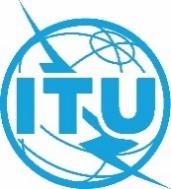 世界无线电通信大会（WRC-23）
2023年11月20日-12月15日，迪拜世界无线电通信大会（WRC-23）
2023年11月20日-12月15日，迪拜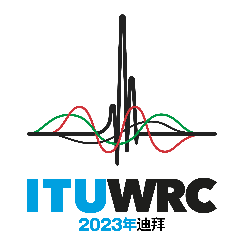 全体会议全体会议文件 56-C文件 56-C2023年9月21日2023年9月21日原文：英文原文：英文秘书长的说明秘书长的说明秘书长的说明秘书长的说明观察员参会观察员参会观察员参会观察员参会PP-02第24条接纳出席无线电通信大会270至275 
PP-02 	（删除）276
PP-021	以下各方须被接纳出席无线电通信大会：277a)	代表团；278
PP-02 
PP-06b)	本《公约》第269A至269D款所述的、以顾问身份与会的组织和机构的观察员；279
PP-02 
PP-06c)	按照《国际电联大会、全会和会议的总规则》第一章的相关规定应邀以顾问身份与会的其它国际组织的观察员；280
PP-98
PP-06d)	无线电通信部门的部门成员的观察员；[…]